  The 2014 Trent SBA Event        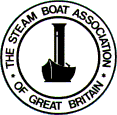                                                   S.B.A Trent Event                 4th-5th-6th July 2014 @ Trent Valley Sailing Club - Trent Lock- Long Eaton NG10 2FY                          For the 28th year, Trent Valley Sailing Club will again host us Steamboaters.                                               The event has changed little over the years,             so as it still seems to bring smiles to our grimy faces, it won’t be much different this year.                                For the two cruising days, we have a choice of 4 navigations:-                                                      -Up the Soar to Normanton                                                      -Down the Trent to Nottingham                                                      -On the Erewash canal to Langley Mill                                                      -To Shardlow on the Trent and Mersey                           (with the possibility to visit Trevor Scott’s steam garden railway)         It is expected that boats will arrive on Friday, launching at either Redhill  or Sawley Marina.                Camping in any form is possible on the premises, and all facilities are available.                               Only two, single gents bunks are still currently available                    So, do clear a slot in your busy diaries, send me the completed entry form,                     with a cheque made out to J.B Tilley,  we look forward to meeting up again.           The event:                                                   Friday 4                                              - Arrive (for most) launching at Sawley Marina* (cheapest)                                             Buffet at 8pm, in the now 100 years old Clubhouse.                                                                            Saturday 5                                          - Communal Breakfast (8.30 - 9.300) in the Clubhouse                                                  Off at 10 on our chosen waterway                                                          Return in time for our banquet in the Clubhouse.                                            Gathering in the Club House from 7.0 eating at 8.                                                                               Sunday 6                                                 - Communal Breakfast again 8.30 - 9.30                                            Off 10 ish for the days steam,                                            Return to Trent Lock for tea, or Sawley or Redhill to pull out.                                                                       John and Françoise       PS: Currently Sawley Marina ( 01159 725 471) slipway is accessible 9 - 5.30 (later by some arrangement)    You will need to check in at the Chandlery to sign in and present (or purchase) your "river" licence     For those who wish, it is possible to make a longer event, arriving Thursday, the club will be fully open, but as we currently have no steward, it would need to be a self catering evening, with the steamboat Inn opposite, a possibility.      Please contact me if interested, give me a call on: 01530 814 224 or 0780 164 0175          